Ce document représente un extrait de « le mémento de l’élingueur », INRS (Institut National de Recherche et de sécurité). La totalité du document est disponible sur le site : http://www.inrs.fr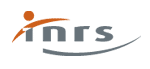 Les causes d’accidentLa règlementation8 règles pour élinguer en sécurité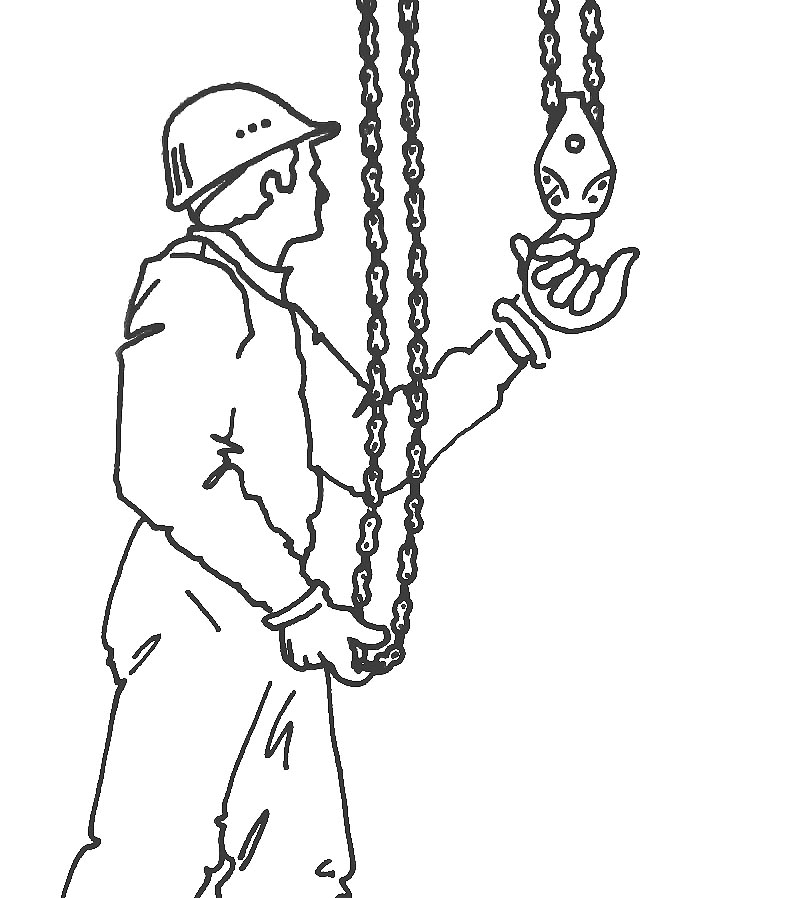 Quelques chiffres sur les accidents :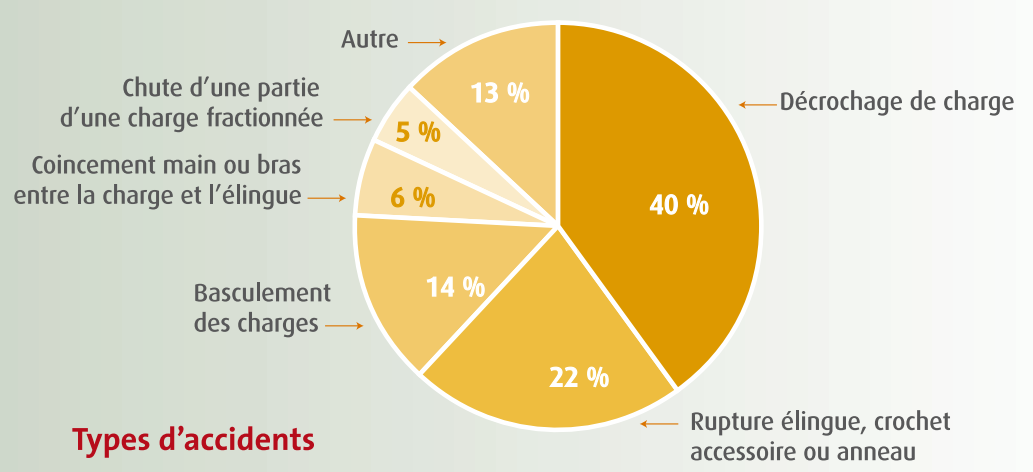 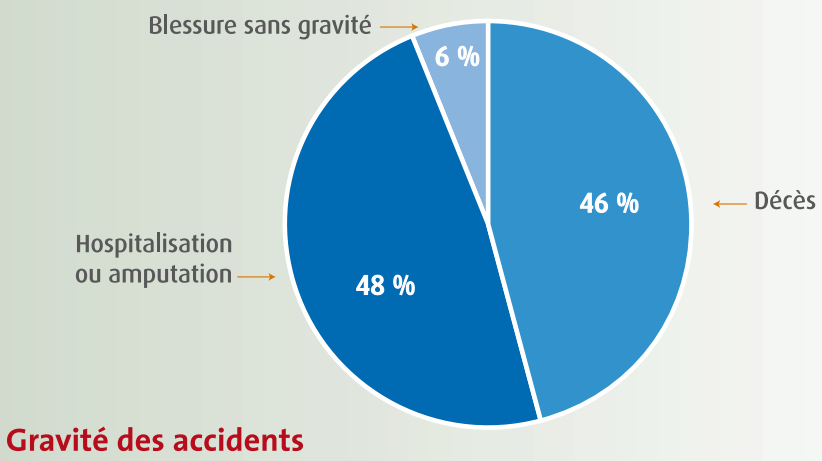 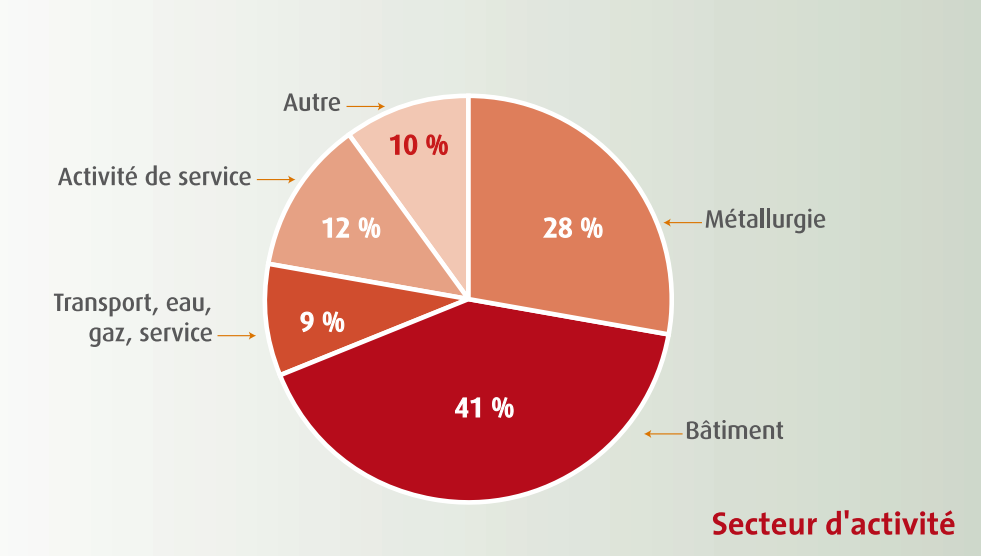 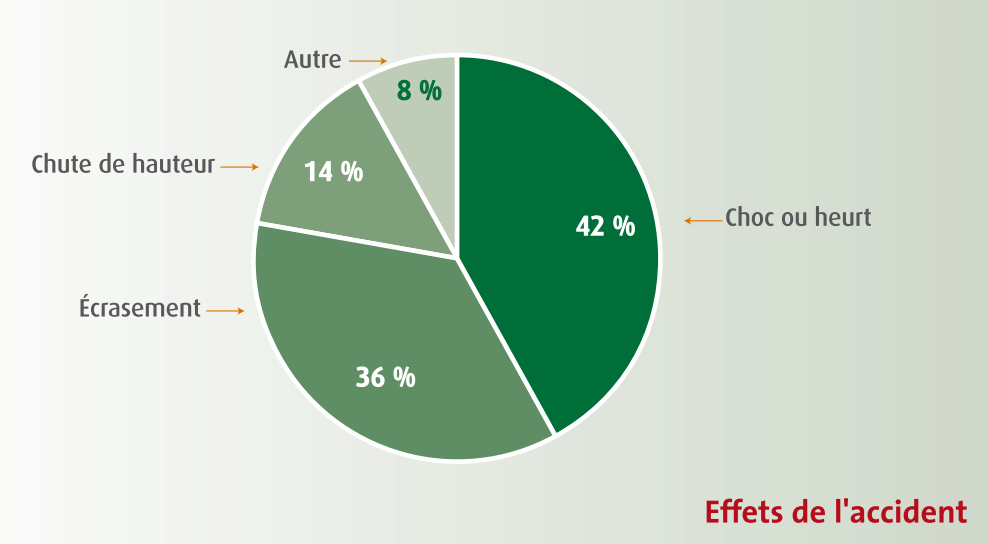 La règlementation :Article R.233-13-9Lorsque le travailleur accroche ou décroche une charge à la main, les travaux doivent être organisés de manière telle que ces opérations puissent être effectuées en toute sécurité.____________________________________________________________________________________________________________________________________________________________________Article R.233-13-14Les accessoires de levage (…) doivent être choisis et utilisés en fonction :____________________________________________________________________________________________________________________________________________________________________________________________________________________________________________________________________(…) Vérification générale périodiqueL’article R. 233-11 prévoit une vérification générale périodique afin que soit décelée en temps utile toute détérioration susceptible de créer des dangers.Cette vérification doit être effectuée ___________________. Cette périodicité doit être considérée comme une limite supérieure à ne pas dépasser. Des examens plus fréquents peuvent s’avérer nécessaires en fonction de l’utilisation effective des appareils et de l’agressivité de l’environnement.8 règles pour élinguer en sécurité :Dans l’ordre chronologique de l’activité :Préparer l’élingage :La sécurité de l’élingueur est assurée par le respect des règles suivantes: _____________________________ qui sera effectué avec la charge,___________________________________________ et le lieu de dépose de la charge,_____________________________________ ni déplacer la charge au-dessus des personnes,Ne jamais se _______________________________________________ ou un mur pour éviter l’écrasement en cas de balancement de la charge ou de mauvaise manœuvre.Evaluer la charge à lever :Masse de la chargeLa ___________________________________________________________________________En l’absence d’information sur la masse de la charge et de la possibilité de peser cette charge, il faut procéder à la comparaison avec d’autres charges dont on connaît la masse, et surestimer la valeur approximative.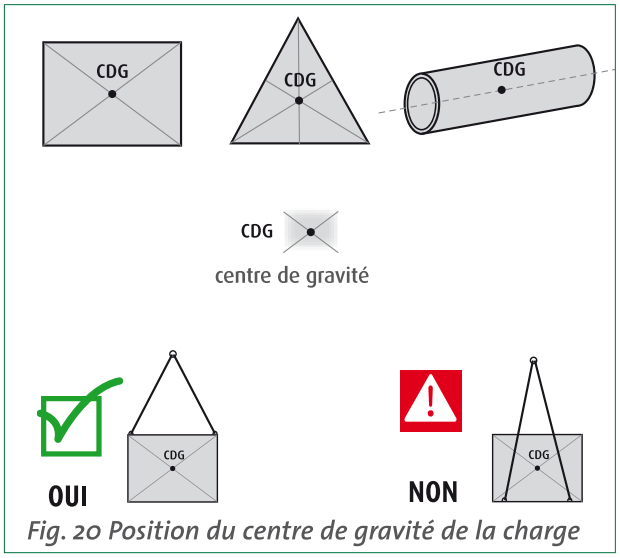 Évaluation du centre de gravité Pour que la charge levée soit stable, il faut que le(s) point(s) d’accrochage de l’élingue sur la charge se situe(nt)___________________________________Pour éviter que la charge ne bascule  en cas d’erreur, Il faudra lever la charge  délicatement  au début du levage.Choix de l’élingue :Le choix de la bonne élingue est l’un des points délicats de la préparation d’élingage. Ce choix est en effet déterminant pour la sécurité des opérateurs.Choix de la matièreLes différentes matières (métal, textile) ont une incidence sur le poids de l’élingue et la flexibilité de celle-ci.Il faut également tenir compte de l’atmosphère ambiante, du lieu d’utilisation qui peut conduire à des choix de matières différents.____________________________________________________________________________________________________________________________________________________________________Les élingues textiles ont une ________________________________ qui correspond à la capacité maximale supportée. 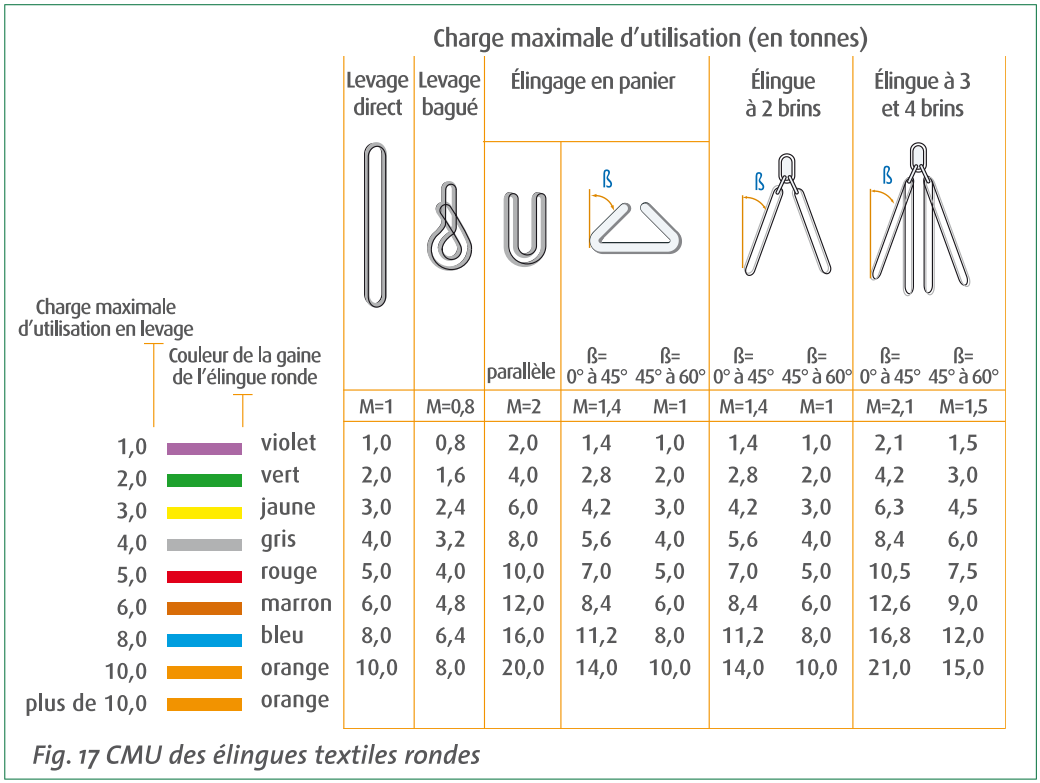 Procéder à une inspection visuelle :Bien que les accessoires de levage soient soumis à une vérification générale périodique tous les ans, il est nécessaire de procéder à un examen visuel de l’accessoire avant son utilisation.Cet examen vise à s’assurer que l’accessoire n’a pas été détérioré lors des utilisations précédentes ou lors du stockage et qu’il peut donc être utilisé en toute sécurité. 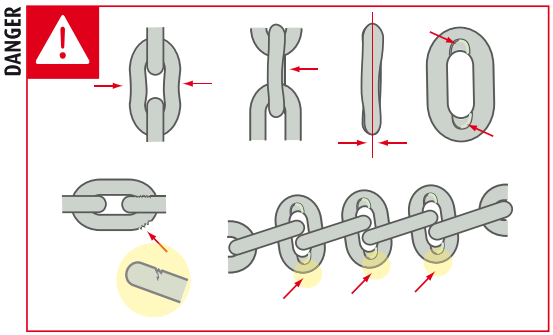 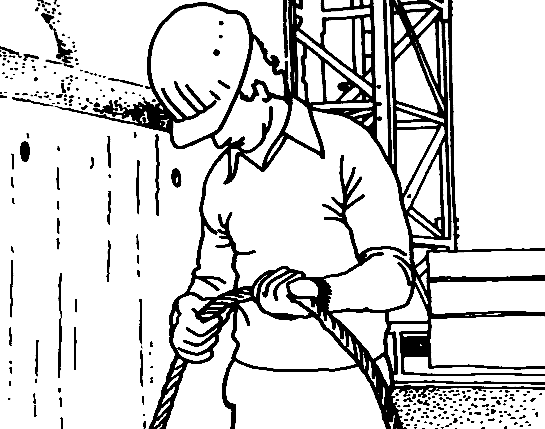 Accrochage de la charge :Mise en place des crochetsSi la charge possède des points d’accrochage du type anneau de levage ou piton à œil, il est  préférable d’utiliser des élingues dont l’extrémité inférieure se termine par un crochet. À défaut, il est nécessaire d’utiliser une manille pour faire la jonction entre la boucle d’extrémité de l’élingue et l’anneau. 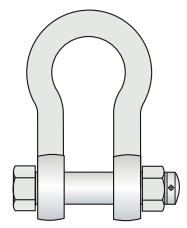 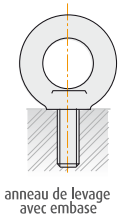 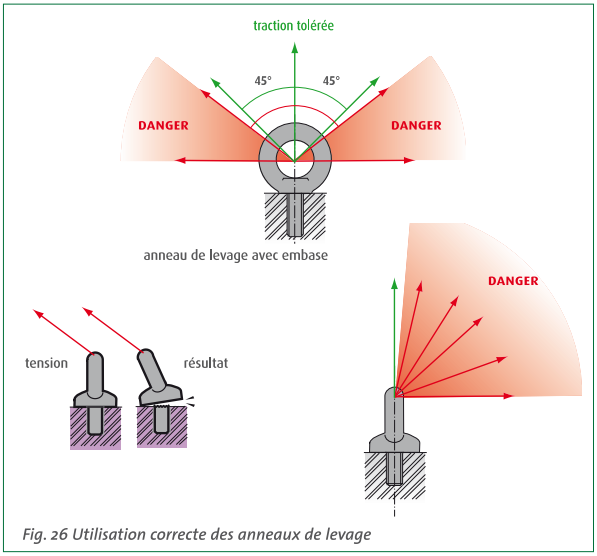 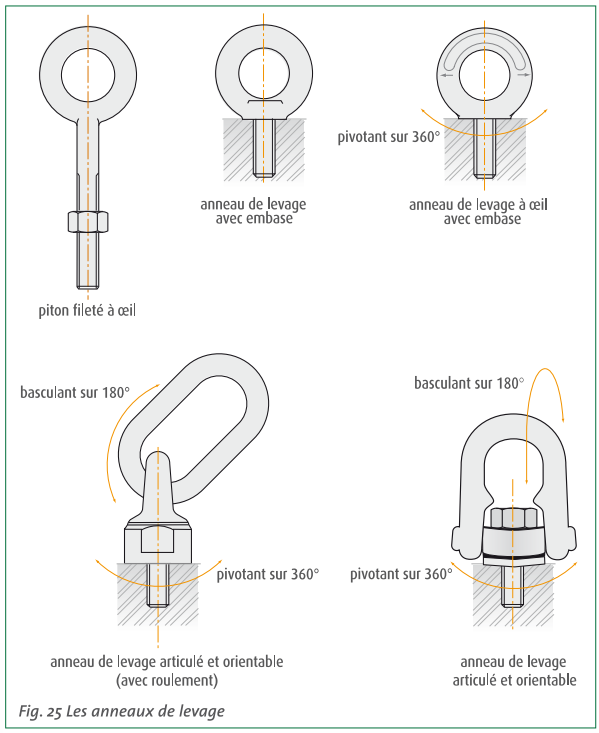 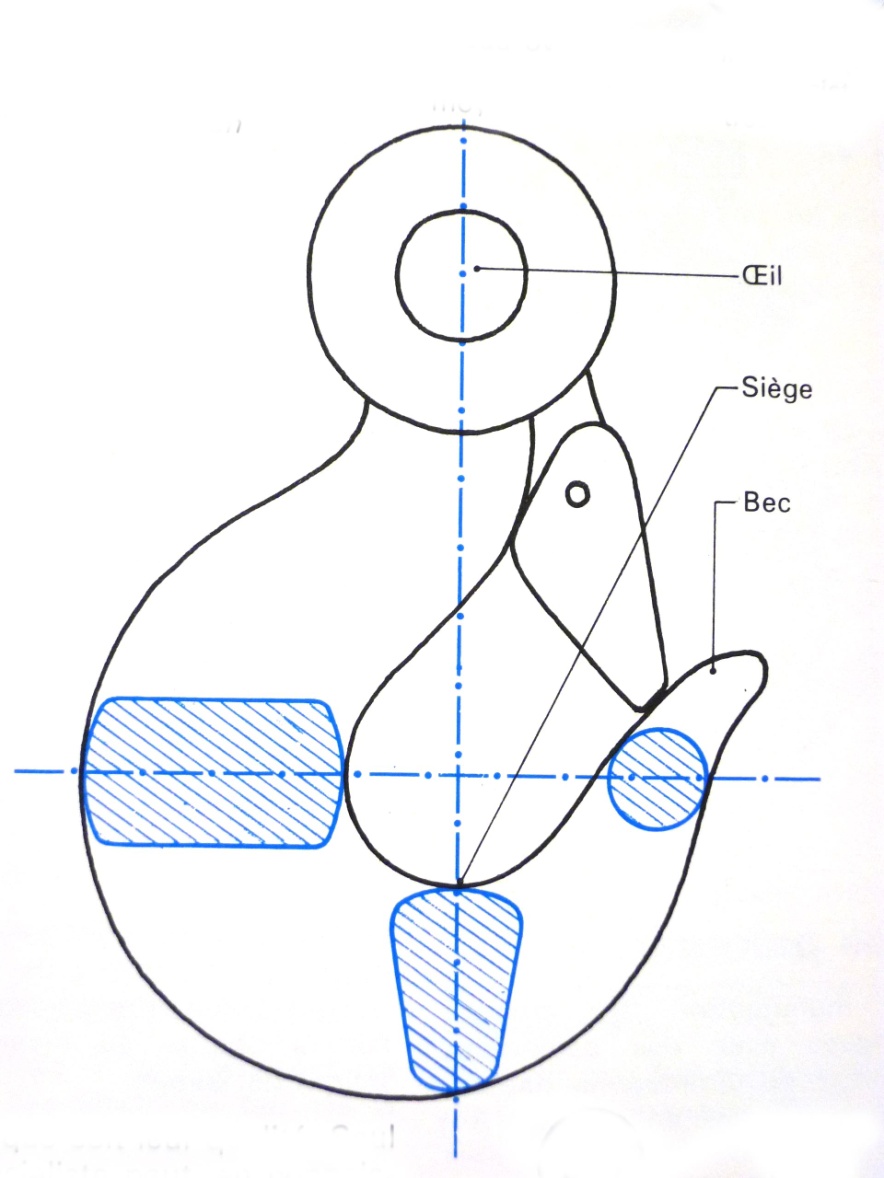 Accrochage de l’élingue sur le crochet de l’appareil de levage :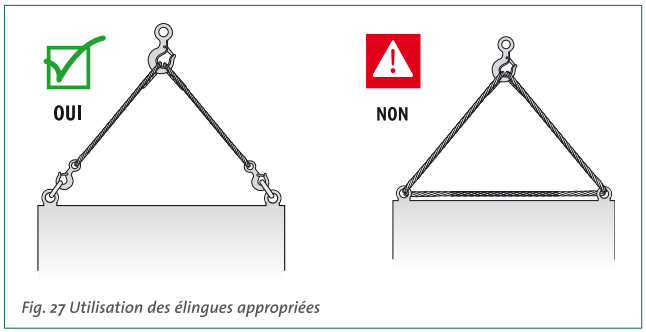 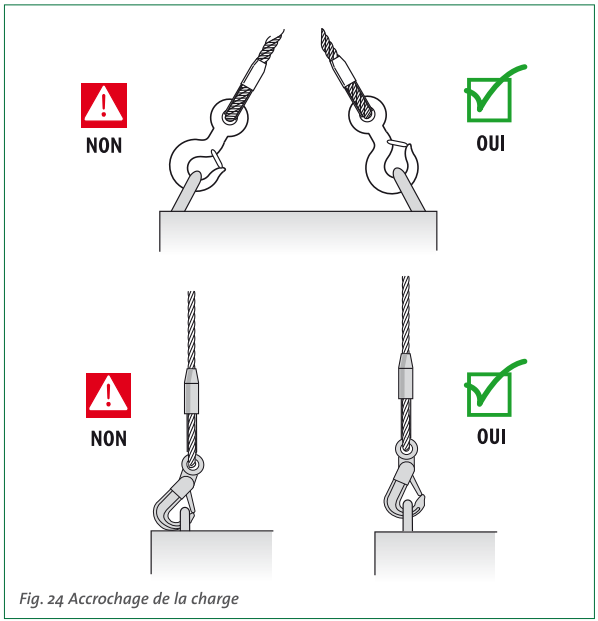 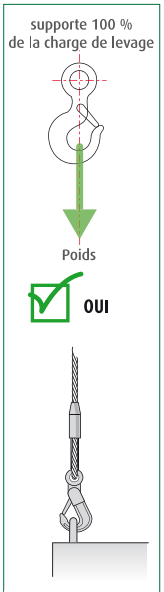 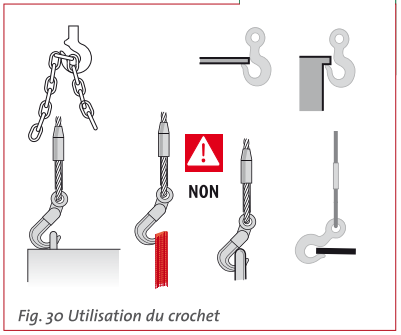 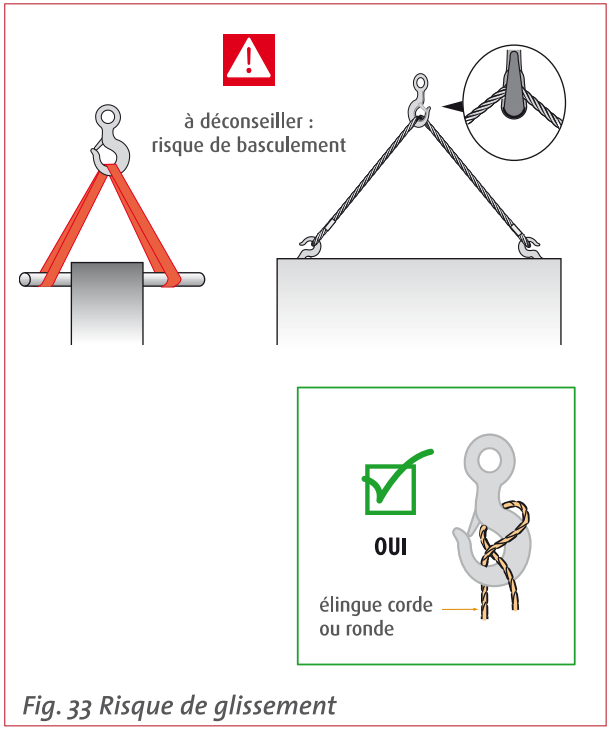 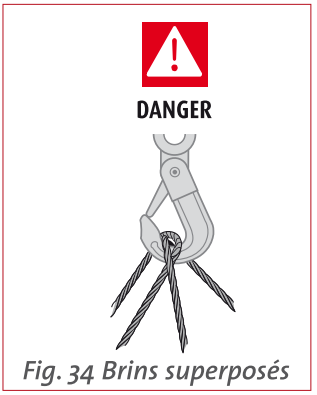 Utilisation des manilles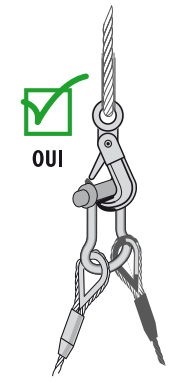 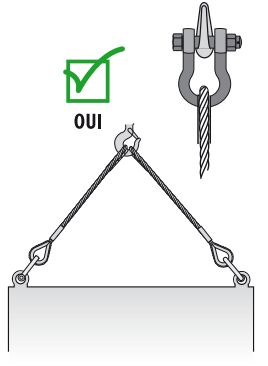 Protection des arêtes vives :La charge peut comporter des arêtes vives. Dans ce cas, il faut utiliser des pièces d’angle ou des cornières appropriées pour _________________________________________.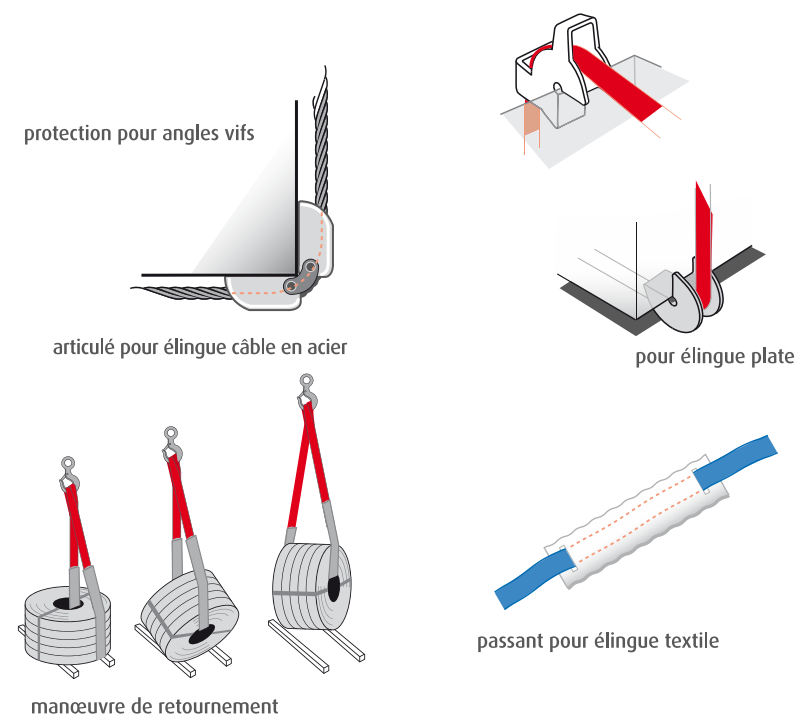 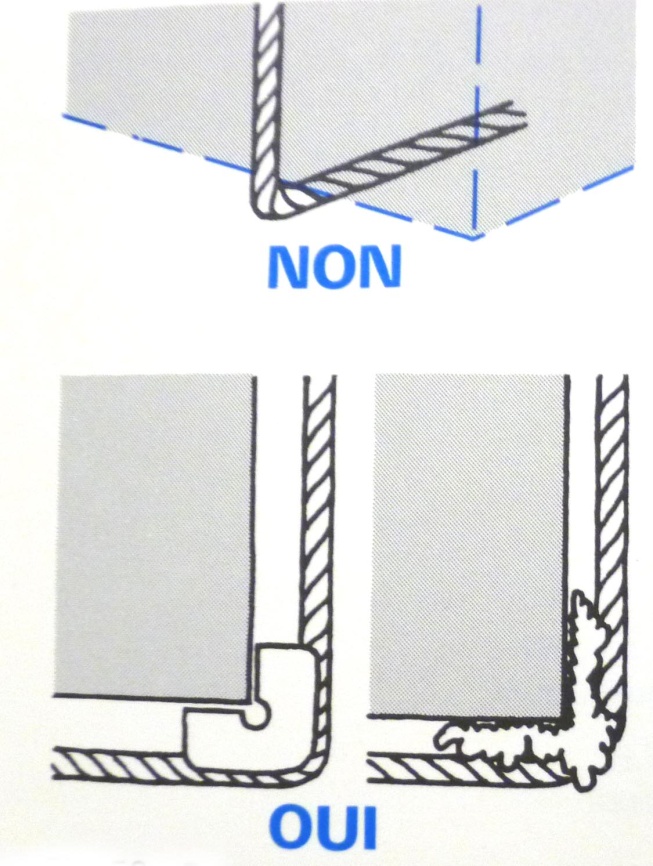 Les élingues chaînes doivent également être protégées contre les arêtes vives ; les ______________________________________________________________________________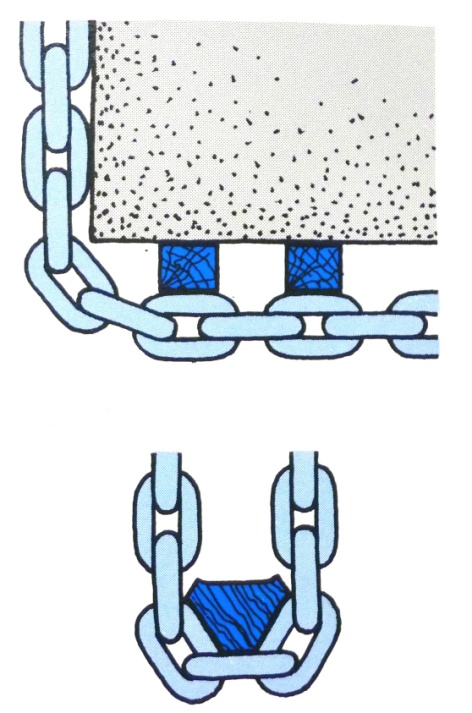 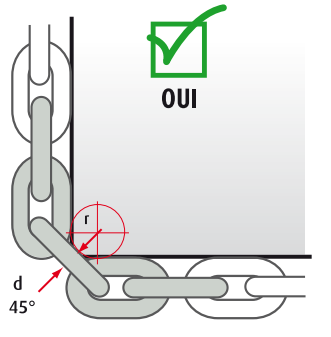 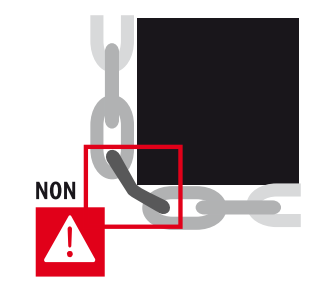 Mettre l’élingue sous tension :Lors de la mise sous tension, l’opérateur ne doit pas tenir l’élingue à la main, car ses doigts pourraient être écrasés lors du positionnement des différents composants de l’accessoire Dans un premier temps, ______________________________________________________  ___________________________________________________________________________.